HUMAN RIGHTS AND BIOMEDICINEEthical and legal aspects of informed consentCONFERENCE29 June 2017Novocheremushinskaya str, 69, hall 1 (ground floor), MoscowRussian State University of JusticeПРАВА ЧЕЛОВЕКА И БИОМЕДИЦИНА. Информированное согласие:этические и правовые аспектыКОНФЕРЕНЦИЯ29 июня 2017г. Москва, ул. Новочеремушкинская д. 69, зал № 1 (1 этаж)Российский государственный университет правосудия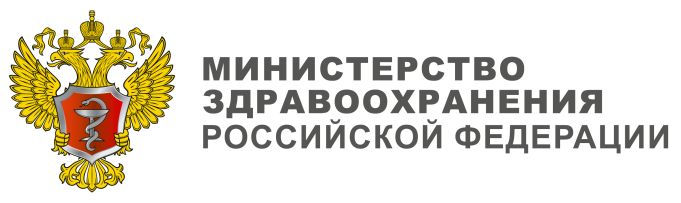 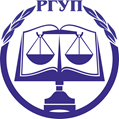 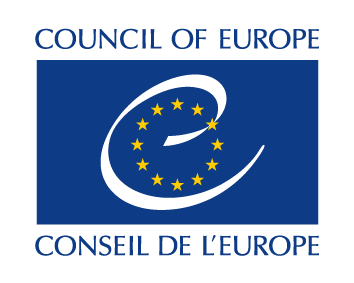 MANDATORY REGISTRATION FORM TO BE RETURNED TOПОЖАЛУЙСТА, ЗАПОЛНИТЕ И ПЕРЕШЛИТЕ: DGI-CDDH-Bioethics@coe.intTITLE       Ms      Mrs    Mr       Prof.   DrFAMILY NAME/ФАМИЛИЯFAMILY NAME/ФАМИЛИЯFIRST NAME/ИМЯ ОТЧЕСТВОORGANISATION/INSTITUTION – ОРГАНИЗАЦИЯ/УЧРЕЖДЕНИЕORGANISATION/INSTITUTION – ОРГАНИЗАЦИЯ/УЧРЕЖДЕНИЕORGANISATION/INSTITUTION – ОРГАНИЗАЦИЯ/УЧРЕЖДЕНИЕORGANISATION/INSTITUTION – ОРГАНИЗАЦИЯ/УЧРЕЖДЕНИЕEXPERTISE FIELD / СФЕРА СПЕЦИАЛИЗАЦИИEXPERTISE FIELD / СФЕРА СПЕЦИАЛИЗАЦИИEXPERTISE FIELD / СФЕРА СПЕЦИАЛИЗАЦИИEXPERTISE FIELD / СФЕРА СПЕЦИАЛИЗАЦИИOFFICIAL POSITION (job title, department) / ДОЛЖНОСТЬOFFICIAL POSITION (job title, department) / ДОЛЖНОСТЬOFFICIAL POSITION (job title, department) / ДОЛЖНОСТЬOFFICIAL POSITION (job title, department) / ДОЛЖНОСТЬOFFICIAL ADDRESS (number, street, city, city code, country) / АДРЕСOFFICIAL ADDRESS (number, street, city, city code, country) / АДРЕСOFFICIAL ADDRESS (number, street, city, city code, country) / АДРЕСOFFICIAL ADDRESS (number, street, city, city code, country) / АДРЕСTELEPHONE (including international code) / ТЕЛTELEPHONE (including international code) / ТЕЛE-MAIL / ЭЛЕКТРОННАЯ ПОЧТА	I accept for this to appear on the list of participants / эти данные могут быть использованы в списке участниковE-MAIL / ЭЛЕКТРОННАЯ ПОЧТА	I accept for this to appear on the list of participants / эти данные могут быть использованы в списке участников